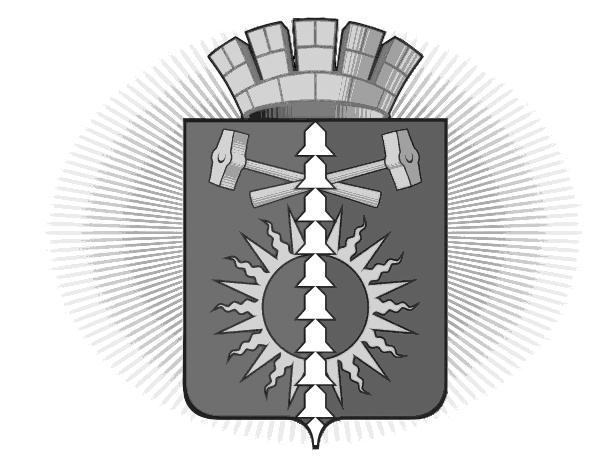 АДМИНИСТРАЦИЯ ГОРОДСКОГО ОКРУГА ВЕРХНИЙ ТАГИЛ П О С Т А Н О В Л Е Н И Еот 08.07.2022                                                                                                    № 506г. Верхний ТагилО внесении изменений в муниципальную программу «Развитие дорожного хозяйства в городском округе Верхний Тагил на 2020- 2025 годы», утвержденную Постановлением администрации городского округа Верхний Тагил от 13.12.2019 № 848         В соответствии с решением Думы городского округа Верхний Тагил от 16.12.2021г № 4/2 «Об утверждении бюджета городского округа Верхний Тагил на 2022 год и плановый период 2023 и 2024 годов»,  Постановлением администрации городского округа Верхний Тагил от 05.06.2017г. № 373 «Об утверждении Порядка формирования и реализации муниципальных программ городского округа Верхний Тагил», руководствуясь Уставом городского округа Верхний Тагил, Администрация городского округа Верхний ТагилПОСТАНОВЛЯЕТ:1. Внести в муниципальную программу «Развитие дорожного хозяйства в городском округе Верхний Тагил на 2020- 2025 годы», утвержденную постановлением Администрации городского округа Верхний Тагил от 13.12.2019 № 848 следующие изменения:1.1 Таблицу 2 к подпрограмме 1 «План мероприятий по выполнению подпрограммы «Обеспечение содержания, ремонта, капитального ремонта, реконструкции и нового строительства автомобильных дорог общего пользования местного значения городского округа Верхний Тагил и сооружений на них», читать в новой редакции (прилагается).1.2 Таблицу 1 к подпрограмме 2 «Цели и задачи Подпрограммы «Повышение безопасности дорожного движения на территории городского округа Верхний Тагил на 2020-2025 годы», читать в новой редакции (прилагается).1.3 Таблицу 2 к подпрограмме 2 «План мероприятий по выполнению подпрограммы «Повышение безопасности дорожного движения на территории городского округа Верхний Тагил на 2020-2025 годы», читать в новой редакции (прилагается).2. Контроль за исполнением настоящего постановления возложить на заместителя Главы городского округа Верхний Тагил по жилищно-коммунальному и городскому хозяйству Кропотухину Н.А.3. Разместить настоящее Постановление на официальном сайте http://go-vtagil.ru городского округа Верхний Тагил.Глава городского округа Верхний Тагил                                         подпись                              В.Г. Кириченко Таблица 1 к подпрограмме 2таблица 2 к подпрограмме 2ПЛАН МЕРОПРИЯТИЙ ПО ВЫПОЛНЕНИЮ подПРОГРАММЫ «ПОВЫШЕНИЕ БЕЗОПАСНОСТИ ДОРОЖНОГО ДВИЖЕНИЯ НА ТЕРРИТОРИИ ГОРОДСКОГО ОКРУГА ВЕРХНИЙ ТАГИЛ НА 2020-2025 ГОДЫ»таблица 2 к подпрограмме 1ПЛАН МЕРОПРИЯТИЙ ПО ВЫПОЛНЕНИЮподПРОГРАММЫ «Обеспечение содержания, ремонта, капитального ремонта, реконструкции и нового строительства автомобильных дорог общего пользования местного значения городского округа Верхний Тагил и сооружений на них»ЦЕЛИ И ЗАДАЧИ ПОДПРОГРАММЫ «ПОВЫШЕНИЕ БЕЗОПАСНОСТИ ДОРОЖНОГО ДВИЖЕНИЯ НА ТЕРРИТОРИИ ГОРОДСКОГО ОКРУГА ВЕРХНИЙ ТАГИЛ НА 2020-2025 ГОДЫ»ЦЕЛИ И ЗАДАЧИ ПОДПРОГРАММЫ «ПОВЫШЕНИЕ БЕЗОПАСНОСТИ ДОРОЖНОГО ДВИЖЕНИЯ НА ТЕРРИТОРИИ ГОРОДСКОГО ОКРУГА ВЕРХНИЙ ТАГИЛ НА 2020-2025 ГОДЫ»ЦЕЛИ И ЗАДАЧИ ПОДПРОГРАММЫ «ПОВЫШЕНИЕ БЕЗОПАСНОСТИ ДОРОЖНОГО ДВИЖЕНИЯ НА ТЕРРИТОРИИ ГОРОДСКОГО ОКРУГА ВЕРХНИЙ ТАГИЛ НА 2020-2025 ГОДЫ»ЦЕЛИ И ЗАДАЧИ ПОДПРОГРАММЫ «ПОВЫШЕНИЕ БЕЗОПАСНОСТИ ДОРОЖНОГО ДВИЖЕНИЯ НА ТЕРРИТОРИИ ГОРОДСКОГО ОКРУГА ВЕРХНИЙ ТАГИЛ НА 2020-2025 ГОДЫ»ЦЕЛИ И ЗАДАЧИ ПОДПРОГРАММЫ «ПОВЫШЕНИЕ БЕЗОПАСНОСТИ ДОРОЖНОГО ДВИЖЕНИЯ НА ТЕРРИТОРИИ ГОРОДСКОГО ОКРУГА ВЕРХНИЙ ТАГИЛ НА 2020-2025 ГОДЫ»ЦЕЛИ И ЗАДАЧИ ПОДПРОГРАММЫ «ПОВЫШЕНИЕ БЕЗОПАСНОСТИ ДОРОЖНОГО ДВИЖЕНИЯ НА ТЕРРИТОРИИ ГОРОДСКОГО ОКРУГА ВЕРХНИЙ ТАГИЛ НА 2020-2025 ГОДЫ»ЦЕЛИ И ЗАДАЧИ ПОДПРОГРАММЫ «ПОВЫШЕНИЕ БЕЗОПАСНОСТИ ДОРОЖНОГО ДВИЖЕНИЯ НА ТЕРРИТОРИИ ГОРОДСКОГО ОКРУГА ВЕРХНИЙ ТАГИЛ НА 2020-2025 ГОДЫ»ЦЕЛИ И ЗАДАЧИ ПОДПРОГРАММЫ «ПОВЫШЕНИЕ БЕЗОПАСНОСТИ ДОРОЖНОГО ДВИЖЕНИЯ НА ТЕРРИТОРИИ ГОРОДСКОГО ОКРУГА ВЕРХНИЙ ТАГИЛ НА 2020-2025 ГОДЫ»ЦЕЛИ И ЗАДАЧИ ПОДПРОГРАММЫ «ПОВЫШЕНИЕ БЕЗОПАСНОСТИ ДОРОЖНОГО ДВИЖЕНИЯ НА ТЕРРИТОРИИ ГОРОДСКОГО ОКРУГА ВЕРХНИЙ ТАГИЛ НА 2020-2025 ГОДЫ»ЦЕЛИ И ЗАДАЧИ ПОДПРОГРАММЫ «ПОВЫШЕНИЕ БЕЗОПАСНОСТИ ДОРОЖНОГО ДВИЖЕНИЯ НА ТЕРРИТОРИИ ГОРОДСКОГО ОКРУГА ВЕРХНИЙ ТАГИЛ НА 2020-2025 ГОДЫ»№ п/пНаименование целей и задач; целевых показателейЕдиница измеренияЗначение целевого показателя реализации муниципальной программыЗначение целевого показателя реализации муниципальной программыЗначение целевого показателя реализации муниципальной программыЗначение целевого показателя реализации муниципальной программыЗначение целевого показателя реализации муниципальной программыЗначение целевого показателя реализации муниципальной программыИсточник значений показателей№ п/пНаименование целей и задач; целевых показателейЕдиница измерения2020г2021г2022г2023г2024г2025гИсточник значений показателей1Подпрограмма 2«Повышение безопасности дорожного движения на территории городского округа Верхний Тагил на 2020-2025 годы»«Повышение безопасности дорожного движения на территории городского округа Верхний Тагил на 2020-2025 годы»«Повышение безопасности дорожного движения на территории городского округа Верхний Тагил на 2020-2025 годы»«Повышение безопасности дорожного движения на территории городского округа Верхний Тагил на 2020-2025 годы»«Повышение безопасности дорожного движения на территории городского округа Верхний Тагил на 2020-2025 годы»«Повышение безопасности дорожного движения на территории городского округа Верхний Тагил на 2020-2025 годы»«Повышение безопасности дорожного движения на территории городского округа Верхний Тагил на 2020-2025 годы»«Повышение безопасности дорожного движения на территории городского округа Верхний Тагил на 2020-2025 годы»2Цель 1Повышение безопасности населения на автодорогах городского округа Верхний Тагил, сокращение числа травмированных и погибших в результате дорожно-транспортных происшествийПовышение безопасности населения на автодорогах городского округа Верхний Тагил, сокращение числа травмированных и погибших в результате дорожно-транспортных происшествийПовышение безопасности населения на автодорогах городского округа Верхний Тагил, сокращение числа травмированных и погибших в результате дорожно-транспортных происшествийПовышение безопасности населения на автодорогах городского округа Верхний Тагил, сокращение числа травмированных и погибших в результате дорожно-транспортных происшествийПовышение безопасности населения на автодорогах городского округа Верхний Тагил, сокращение числа травмированных и погибших в результате дорожно-транспортных происшествийПовышение безопасности населения на автодорогах городского округа Верхний Тагил, сокращение числа травмированных и погибших в результате дорожно-транспортных происшествийПовышение безопасности населения на автодорогах городского округа Верхний Тагил, сокращение числа травмированных и погибших в результате дорожно-транспортных происшествийПовышение безопасности населения на автодорогах городского округа Верхний Тагил, сокращение числа травмированных и погибших в результате дорожно-транспортных происшествий3Задача 1Обеспечение безопасности дорожного движения в части обеспечения сохранности, развития и содержания сети автомобильных дорог местного значенияОбеспечение безопасности дорожного движения в части обеспечения сохранности, развития и содержания сети автомобильных дорог местного значенияОбеспечение безопасности дорожного движения в части обеспечения сохранности, развития и содержания сети автомобильных дорог местного значенияОбеспечение безопасности дорожного движения в части обеспечения сохранности, развития и содержания сети автомобильных дорог местного значенияОбеспечение безопасности дорожного движения в части обеспечения сохранности, развития и содержания сети автомобильных дорог местного значенияОбеспечение безопасности дорожного движения в части обеспечения сохранности, развития и содержания сети автомобильных дорог местного значенияОбеспечение безопасности дорожного движения в части обеспечения сохранности, развития и содержания сети автомобильных дорог местного значенияОбеспечение безопасности дорожного движения в части обеспечения сохранности, развития и содержания сети автомобильных дорог местного значения4Целевой показатель 1Нанесение горизонтальной дорожной разметки, м2 9009009009009009005Целевой показатель 2Установка дорожных знаков, шт.3030201010106Целевой показатель 3Обустройство пешеходных переходов вблизи образовательных учреждений светофорными объектами типа Т7, шт.4432227Целевой показатель 4Обустройство пешеходных переходов вблизи образовательных учреждений ограждениями, обустройство безопасных маршрутов «Дом-Школа-Дом»,  м4004003002002002008Задача 2Профилактика детского дорожно-транспортного травматизмаПрофилактика детского дорожно-транспортного травматизмаПрофилактика детского дорожно-транспортного травматизмаПрофилактика детского дорожно-транспортного травматизмаПрофилактика детского дорожно-транспортного травматизмаПрофилактика детского дорожно-транспортного травматизмаПрофилактика детского дорожно-транспортного травматизмаПрофилактика детского дорожно-транспортного травматизма9Целевой показатель 1 Городские мероприятия по безопасности дорожного движения («Внимание каникулы», «Горка» и т.д.), шт.44444410Целевой показатель 2 Оформление уголков безопасного дорожного движения в образовательных учреждениях, шт.88888811Целевой показатель  3Профилактическая работа (месячники безопасности дорожного движения, уроки по отработке навыков безопасного поведения, акции, пропагандирующие законопослушное поведение на дорогах), шт.44444412Задача 3Организационные мероприятияОрганизационные мероприятияОрганизационные мероприятияОрганизационные мероприятияОрганизационные мероприятияОрганизационные мероприятияОрганизационные мероприятияОрганизационные мероприятия13Целевой показатель 1Проведение заседаний Комиссии по безопасности дорожного движения, раз.44444414Целевой показатель 2Проведение комплексных проверок дорог, раз в год.222222№ строкиНаименование мероприятия/ источник расходов на финансированиеОбъем расходов на выполнение мероприятий за счет всех источников ресурсного обеспечения, тыс.рублейОбъем расходов на выполнение мероприятий за счет всех источников ресурсного обеспечения, тыс.рублейОбъем расходов на выполнение мероприятий за счет всех источников ресурсного обеспечения, тыс.рублейОбъем расходов на выполнение мероприятий за счет всех источников ресурсного обеспечения, тыс.рублейОбъем расходов на выполнение мероприятий за счет всех источников ресурсного обеспечения, тыс.рублейОбъем расходов на выполнение мероприятий за счет всех источников ресурсного обеспечения, тыс.рублейОбъем расходов на выполнение мероприятий за счет всех источников ресурсного обеспечения, тыс.рублейНомер строки целевых показателей, на достижение которых направлены мероприятия№ строкиНаименование мероприятия/ источник расходов на финансированиеВсего2020г.2021 г.2022г2023 г.2024г2025 г.1Всего по муниципальной подпрограмме22 270,955 324,8112 334,141 252,0580,0580,02 200,02федеральный бюджет3областной бюджет4местный бюджет22 270,955 324,8112 334,141 252,0580,0580,02 200,05внебюджетные источники6Содержание улично-дорожной сети:Содержание улично-дорожной сети:Содержание улично-дорожной сети:Содержание улично-дорожной сети:Содержание улично-дорожной сети:Содержание улично-дорожной сети:Содержание улично-дорожной сети:Содержание улично-дорожной сети:Содержание улично-дорожной сети:7Нанесение горизонтальной дорожной разметки 1 812,83283, 50457,33672,000400,08Установка дорожных знаков, работы по устройству искусственных дорожных неровностей (ИДН) в городском округе Верхний Тагил 2 726,68389,18297,50580,0580,0580,0300,09Обустройство пешеходных переходов вблизи образовательных учреждений, обустройство безопасных маршрутов «Дом-Школа-Дом»17 731,444 652,1311 579,310001 500,010Профилактика детского дорожно-транспортного травматизма:Профилактика детского дорожно-транспортного травматизма:Профилактика детского дорожно-транспортного травматизма:Профилактика детского дорожно-транспортного травматизма:Профилактика детского дорожно-транспортного травматизма:Профилактика детского дорожно-транспортного травматизма:Профилактика детского дорожно-транспортного травматизма:Профилактика детского дорожно-транспортного травматизма:11 Городские мероприятия по безопасности дорожного движения («Внимание каникулы», «Горка» и т.д.)000000012 Оформление уголков безопасного дорожного движения в образовательных учреждениях)000000013Профилактическая работа (месячники безопасности дорожного движения, уроки по отработке навыков безопасного поведения, акции, пропагандирующие законопослушное поведение на дорогах)000000014Проведение пропагандистских компаний, направленных на формирование у участников дорожного движения стереотипов законопослушного поведения. Организационные мероприятияПроведение пропагандистских компаний, направленных на формирование у участников дорожного движения стереотипов законопослушного поведения. Организационные мероприятияПроведение пропагандистских компаний, направленных на формирование у участников дорожного движения стереотипов законопослушного поведения. Организационные мероприятияПроведение пропагандистских компаний, направленных на формирование у участников дорожного движения стереотипов законопослушного поведения. Организационные мероприятияПроведение пропагандистских компаний, направленных на формирование у участников дорожного движения стереотипов законопослушного поведения. Организационные мероприятияПроведение пропагандистских компаний, направленных на формирование у участников дорожного движения стереотипов законопослушного поведения. Организационные мероприятияПроведение пропагандистских компаний, направленных на формирование у участников дорожного движения стереотипов законопослушного поведения. Организационные мероприятияПроведение пропагандистских компаний, направленных на формирование у участников дорожного движения стереотипов законопослушного поведения. Организационные мероприятия15Проведение заседаний комиссии по безопасности дорожного движения000000016Проведение комплексных проверок дорог (Комиссия БДД)000000017Проведение комиссионных обследований (специальных и контрольных проверок) технического состояния железнодорожных переездов000000018Разработка и тиражирование агитационного материала0000000№ строкиНаименование мероприятия/ источник расходов на финансированиеОбъем расходов на выполнение мероприятий за счет всех источников ресурсного обеспечения, тыс.рублейОбъем расходов на выполнение мероприятий за счет всех источников ресурсного обеспечения, тыс.рублейОбъем расходов на выполнение мероприятий за счет всех источников ресурсного обеспечения, тыс.рублейОбъем расходов на выполнение мероприятий за счет всех источников ресурсного обеспечения, тыс.рублейОбъем расходов на выполнение мероприятий за счет всех источников ресурсного обеспечения, тыс.рублейОбъем расходов на выполнение мероприятий за счет всех источников ресурсного обеспечения, тыс.рублейОбъем расходов на выполнение мероприятий за счет всех источников ресурсного обеспечения, тыс.рублейНомер строки целевых показателей, на достижение которых направлены мероприятия№ строкиНаименование мероприятия/ источник расходов на финансированиеВсего:2020г.    2021г.    2022г.    2023г.    2024г.    2025г.1Всего по муниципальной подпрограмме:111 449,6122 937,1317 782,4855 554,004 650,02 650,07 876, 02федеральный бюджет3областной бюджет4местный бюджет97 949,6122 937,1317 782,4842054,04 650,02 650,07 876, 05внебюджетные источники13 500,00013 500,0000061. Разработка проектов на капитальный ремонт с проведением государственной экспертизы проектной документации776,00       0000    776, 07федеральный бюджет8областной бюджет9местный бюджет776,000000776,010внебюджетные источники112. Выполнение работ по капитальному ремонту городских дорог2 000,0000002 000, 012федеральный бюджет13областной бюджет14местный бюджет2 000,0000002 000,015внебюджетные источники163. Ремонт и восстановление асфальтового покрытия городских дорог 18 331,99                 14 959,331 422,66650,0650,0650,0017федеральный бюджет18областной бюджет19местный бюджет18 331,9914 959,331 422,66650,0650,0650,0020внебюджетные источники214. Ремонт и восстановление асфальтового покрытия тротуаров1 000,0000001 000, 022федеральный бюджет23областной бюджет24местный бюджет1 000,0000001 000,025внебюджетные источники265. Выполнение комплекса работ по нормативному содержанию дорог и внутриквартальных территоририй в течение года25 073,354 503, 395 469,965 000,04 000,02 000,04 100, 027федеральный бюджет28областной бюджет29местный бюджет25 073,354 503,395 469,965 000,04 000,02 000,04 100,030внебюджетные источники316. Ремонт дорог V категории3 844,543 474,41370,13000032федеральный бюджет33областной бюджет34местный бюджет3 844,543 474,41370,13000035внебюджетные источники367. Устройство асфальтобетонных покрытий проезжей части автомобильных дорог местного значения и тротуаров, внутриквартальных дорог и тротуаров46 923,73010 519,7336 404,000037федеральный бюджет38областной бюджет39местный бюджет46 923,73010 519,7336 404,000040внебюджетные источники418. Осуществление целевых расходов за счет средств безвозмездных поступлений13 500,00013 500,000042федеральный бюджет43областной бюджет44местный бюджет45внебюджетные источники13 500,00013 500,00000